МУНИЦИПАЛЬНОЕ БЮДЖЕТНОЕ УЧРЕЖДЕНИЕДОПОЛНИТЕЛЬНОГО ОБРАЗОВАНИЯ«ТАШТЫПСКИЙ РАЙОННЫЙ ЦЕНТР ДЕТСКОГО ТВОРЧЕСТВА»Согласовано                                                               Утвержденона заседании педагогического совета                     Приказом директора Протокол № _1_ от « 30 » 08 2019 г.                     № 23  от « 30 »  08 2019 г                                                                                                                      Дополнительная общеобразовательная общеразвивающая программа художественной направленности«Волшебная нить»Срок реализации программы: 2 годаВид программы: модифицированнаяВозраст обучающихся: 14-16 летФорма обучения: очная.Автор составитель:Тоскоракова Виктория ЮрьевнаПедагог дополнительного образованияс.Таштып, 2019 г.1.Комплекс основных характеристик дополнительной общеобразовательной общеразвивающей программы1.1Пояснительная записка.Направленность программы: Данная модифицированная образовательная программа «Волшебная нить» художественной направленности. Для разработки программы были использованы материалы из программ «Вышивки», «Художественная вышивка», «Бусинка к бусинке». В неё вошли работы: вышивка паетками, вышивка «крестом» и вышивка бисером (национальные украшения).Всё что окружает человека, за исключением творений самой природы, созданы на протяжении тысячелетий руками человека. В предметах созданных нашими предками отражается их культура, мировоззрение, самосознание. Основы техники выполнения работ декоративно-прикладного творчества остаются прежними, но при этом меняется символы работ, то есть современное поколение вносит в работы свои коррективы, идеи, замыслы. Через работы декоративно-прикладного творчества мы не только приобщаем себя к красоте и оригинальности изделий, но и знакомимся с историей происхождения данного вида рукоделия, а так же даём ей возможность развиваться и укрепляться в повседневной жизни людей.Вышивка паетками – одна из самых красивых ручных работ. Паетки – это блестящие плоские чешуйки, преимущественно круглой формы. Они могут быть любого цвета и оттенка. Используют такие блёстки в самых разнообразных декорах, встречаются на одеждах, можно ими вышивать на картоне, даже на одежде.Вышивка крестом – это один из самых распространённых видов украшающих швов. Он распадается на два вида: русский (одинарный) и болгарский (двойной), так же можно использовать итальянский (двойной) шов. Вышивка крестом употребляется для украшения скатертей, салфеток, дорожек, и других тканевых вещей. Крест является основным элементом для изображения разнообразных рисунков, как простейших, так и самых сложных, вплоть до пейзажей и портретов.Вышивка бисером– так же является одной из распространённых видов творчества. Женское нагрудное украшение пого вышитое бисером сегодня очень часто используют как дополнение к наряду. Учитывая, что сегодня очень распространено носить нагрудные украшения различных размеров  (от маленькой работы, до объёмной по размеру) думаю это будет интересно детям.В процессе обучения детей вышивке, мы знакомим их с историей возникновения данного ремесла, с её разновидностью. Давая возможность детям самим вносить свои идеи (фантазии) в ходе творческой работы, способствуем повышению их самооценки и чувство своей значимости:В процессе занятий художественным трудом формируются все психические процессы, развиваются художественно-творческие способности и положительно-эмоциональные восприятия окружающего мира.Формирование трудовых навыков и умений происходит в едином процессе ознакомления детей с творчеством, культурой и эстетическими ценностями народа.Досуговая деятельность способствует приобщению детей к труду, предоставляет им свободу выбора, возможность развития комбинаторных умений, выработке индивидуального стиля и темпа деятельности.Занятие вышивкой способствует воспитанию усидчивости, трудолюбия, аккуратности, хорошего вкуса.Актуальность программы заключается в:Занятия на кружках по вышивке позволяют развивать творческие задатки школьников, мелкую моторику пальцев рук, самоутверждаться, проявляя инициативу.У детей формируется навыки обращения с инструментами, которые используются при работе.Программа знакомит учащихся с лучшими из произведений искусства, художественное творчество пробуждает у детей интерес к искусству, любовь и уважение к культуре своего народа.Содействуя развитию воображения и фантазии, пространственного мышления, колористического восприятия, она способствует раскрытию творческого потенциала личности, вносит вклад в процесс формирования эстетической культуры ребёнка, его эмоциональной отзывчивости. Приобретая практические умения и навыки в области художественного творчества, дети получают возможность удовлетворить потребность в созидании, реализовать желание создавать нечто новое своими силами.Отличительные особенности программы.Декоративно-прикладное творчество имеет множество направлений по рукоделию и каждый из них по-своему оригинален. Все работы по данной программе вышиваются нитками на материале, отсюда и название «Волшебная нить», отличаются: по технике выполнения работы и использованию разных материалов. Группирование всех этих направлений в одну кружковую деятельность является новизной программы. Для повышения интереса детей по данному направлению, проводятся занятия в практической форме, что позволяет детям не только узнать, но и ощутить соприкосновение с данными видами искусстваАдресат программы: Кружковое объединение посещают дети по желанию, но основное формирование групп происходит на базе 8-10 классов, в возрасте от 14-16 лет. В объединение принимаются дети с разной степенью одарённости и различным уровнем базовой подготовки.Объём программы: Программа художественной направленности рассчитана на 2 года обучения: первый год обучения 144 часа, второй год обучения 216 часов. За этот период учащиеся должны освоит все материалы, которые были предусмотрены педагогом данного кружка.Формы обучения и виды занятийФорма обучения: очная. Занятия проводятся в основном в практической форме: обсуждение и выбор рисунков для вышивки, вышивка выбранной работы, оформление готовой работы, участие в выставках, применение готовых работ на практике (готовую работу дарят или же оставляют себе). В процессе работы педагог наблюдает за качеством выполнения и степенью самостоятельности учащихся. Формы организации учебного занятия: беседа,  выставка,  защита проектов, игра, конкурс, наблюдение, открытое занятие, практическое занятие, творческая мастерская.Срок освоение программы: Программа «Волшебная нить» художественной направленности, рассчитана на 2 года обучения. Первый год 144 часа и второй год 216 часа.Режим работы:Занятия по программе «Волшебная нить проводятся 2 раза в неделю, по 2 часа, возраст учащихся 14-16 лет.Уровень программы.Программа определяется возможностью общего разностороннего развития личности учащегося в процессе освоения базовым уровнем систематизированным образованием по вышивке (паетками, крестом, бисером). 1.2 Цель и задачи программы.Цель программы: Развитие творческих способностей учащихся через занятия разными видами рукоделия (вышивка).Задачи программы:Образовательные:Познакомить с разными видами вышивки: крестом, паетками, бисером. Осваивать специальные трудовые умения и способы самоконтроля для работы с тканью, нитками, правильно применять материалы для работы, а так же пользоваться простейшими инструментами.Развивающие:Развивать творческую активность, мелкую моторику рук, поддерживать потребность в самоутверждении;Воспитательные:Формировать положительно-эмоциональное восприятие окружающего мира, прививать художественный вкус. Воспитывать терпение, волю, усидчивость, трудолюбие.1.3 Содержание учебного плана первого (2018-2019) года обученияСодержание программы первого (2018-2019) года обучения. Раздел 1.Вводное занятие (2 ч.):Теория. Знакомство с воспитанниками. Цель и задачи курса «Волшебная нить». План и режим работы объединения. Беседа о безопасном обращении с инструментами. Информировать детей, об удобном хранении своих работ и инструментов. Раздел 2. Вышивка паетками:1) Перо со знаком зодиака. (6 ч.)Теория. Знакомство с техникой вышивки паетками «Назад иголкой» (пришивание паеток по радиусу от середины в противоположные стороны). Материалы используемые при работе: картон, ткань, паетки, иголки с ниткой.Практика. Освоение техникой вышивки паетками «назад иголкой». Работа с трафаретом.Форма контроля. Наблюдение педагога за практической работой обучающихся.2) Фиксация паеток при помощи бисера. (12 ч.)Теория. Техника вышивки: фиксация паеток при помощи бисера. Материалы для использования работы (картон, ткань, паетки, бисер для фиксации).Практика. Выбор рисунка учениками. Выполнение работы вышивкой «фиксация паеток при помощи бисера».Форма контроля. Наблюдение педагога  за практической работой обучающихся.3) Цветы (вышивка паетками «Внахлёст») (10 ч.)Теория. Техника вышивки паетками «Внахлёст».Практика. Выбор рисунка цветка. Перевод его с помощью трафарета на картон. Выполнение работы в технике вышивки паетками «Внахлёст».Форма контроля. Наблюдение педагога за практической работой обучающихся.         Раздел 3. Вышивка крестом (русский и болгарский, полукрест):1). Салфетка (по центру вышивка цветка). (10 ч.)Теория. Знакомство с техникой вышивки полукрест с использованием бисера. Использование схемы при вышивке рисунка (цветка). Вязание крючком (воздушные петли, петля с одним накидом).Практика: Применение вышивки полукрест с бисером. Использование готовой схемы для вышивки на практике. Вязание крючком: воздушные петли и петля с одним накидом.Форма контроля. Наблюдение педагога за практической работой обучающихся. Обсуждение с учащимися по данной теме.2). Вышивка крестом: смешарики. (10 ч.)Теория. Вышивка русский (одинарный) крест. Увеличение схемы на рабочей канве.Практика. Обучение детей данному виду вышивки. Использовать схему для работы. Увеличить работу при вышивке. Подобрать нужное количество волокон ниток.Форма контроля: Наблюдение педагога за практической работой обучающихся.3). Рисунок выполненный болгарским швом. (8 ч.)Теория. Техника вышивки болгарским (двойным швом). Различие с техникой вышивки русского (одинарного) креста.Практика. Обучение детей данному виду вышивки. Выбор небольшого рисунка, учащимися, для работы. Выполнение работы.Форма контроля. Наблюдение педагога за практической работой обучающихся. Опросы по изучаемой теме.4) Панно выполненное по технике русского шва, бисером или болгарским швом (на выбор). (24 ч.)Теория. Закрепление вышивки русского (одинарного) креста, бисером, паетками.Практика. Выполнение большой работы по технике вышивки русский крест, бисером, паетками.Форма контроля. Оценки качества самостоятельно изготовленных работ.5). Рисунок с тенью (техника вышивки русский крест и полукрест). (20 ч.)Теория. Использование в работе швы: русский крест и полукрет.Практика. Подобрать схему рисунка с соответствующей композицией и выполнить работу.Форма контроля. Наблюдение педагога за практической работой обучающихся. Обсуждение.Раздел 4. Вышивка бисером1) Вышивка маленького пого с каури. (8 ч.)Теория. История появления нагрудного украшения (пого) Техника вышивки круговая, её значение. Практика. Подобрать удобный материал для вышивки (дерматин, плотный материал). Пришивание каури. Использование техники вышивки круговая. Пришивание бахромы (бороду) на пого и низание подвески.Форма контроля: Наблюдение педагога за практической работой обучающихся. Обсуждение.2) Небольшое пого с орнаментом. (12 ч.)Теория. Применение в качестве рисунка орнамент на нагрудном украшении. Использование трафарета в работе.Практика. Выбор орнамента, работа с трафаретом. Выполнение работы.Форма контроля. Наблюдение педагога за практической работой обучающихся. Беседа.3) Пого с изображением 3-х глаз ( 3 пуговицы) (10 ч.)Теория. Присутствие личины на традиционном пого, было обязательным. Форма пого так же имеет значениеПрактика. Определиться с формой пого. Для данной вышивки используются 3 пуговицы (1 побольше, 2 поменьше, одинаковые по размеру).Форма контроля. Обсуждение. Наблюдение педагога за практической работой обучающихся.4) Нагрудное украшение, вышитое бисером, с применением шва полукрест. (8 ч.)Теория. Применение шва полукрест при вышивке нагрудного украшение (комбинировать одно направление рукоделия с другим).Практика. Выбрать по схеме для вышивки крестом рисунок, затем наложить его на канву. Выполнять работы швом полукрест. Оформить работу как нагрудное украшение.Форма контроля. Наблюдение педагога за практической работой обучающихся.Раздел 5. Выставка готовых работ (4 ч.)Практика. Выбрать лучшие работы и оформить в выставочном зале.Форма контроля. Оценки качества изготовленных работ.Содержание учебного плана второго (2019-2020) года обучения.Содержание программы второго (2019-2020) года обучения. Раздел 1. Вышивка бисером1) Нагрудное украшение-колье (16 ч.)Теория. Применение техники вышивки бисером на колье, суметь создать композицию рисунка, а так же подобрать цвета бисера.Практика. Подобрать плотный  материал для вышивки колье, скроить форму, определиться с рисунком. При вышивке использовать бисер и бусины разных размеров. Оформить готовую работу.Форма контроля. Обсуждение выполняемой работы, наблюдение педагога за практической работой обучающихся.2) Традиционное национальное пого (28 ч.)Теория. По мере выполнения работы обсуждать с учащимися технику выполнения традиционного пого.Практика. Выбор формы пого (внимание обратить на символику форм). Выбор цвета пого так же имеет значение (в хакасском пого 7 основных цветов)…Форма контроля. Наблюдение педагога за практической работой обучающихся. Оценки качества самостоятельности. Опросы по изучаемым темам.Раздел 2. Вышивка крестом1) Вышивка портрета. (42 ч.)Теория. Сканирование фотографии. Составление своей схемы для вышивки крестом (работа с компьютером). Повторение техники вышивки.Практика. Составление схемы со своего портрета, перевод схемы на канву, выполнение работы (вышивка русским крестом).Форма контроля: Оценки качества самостоятельно изготовленных работ. 2) Картина (среднего размера), техника вышивки итальянский шов (22 ч.)Теория. Закрепление техники итальянского шва на практике.Практика. Выбрать схему для вышивки, среднего размера. Вышивать работу итальянским швом. Оформить готовую работу.Форма контроля: Наблюдение педагога за практической работой обучающихся. Оценка качества самостоятельно изготовленных работ. 3). Итоговая индивидуальная работа (комбинировать несколько техник вышивки на одном рисунке) (54 ч).Теория. Комбинировать на одном рисунке технику вышивки русский крест, болгарский шов и итальянский шовПрактика. Выбрать схему рисунка при вышивке которой можно было расположить одинарный (русский) и двойной ( болгарский и итальянский) кресты.Форма контроля: Оценка качества самостоятельно изготовленных работ.Раздел 3. Вышивка паетками1). Небольшие рисунки паетками (бабочки, цветы, животные). (12 ч.)Практика. Укрепить умение вышивки паетками. Повторяем технику вышивки паеткой «Назад иголкой» и «Внахлёст». Форма контроля. Оценки качества самостоятельно изготовленных работ. 2). Большой рисунок паетками на ткани (38 ч)Теория. Увеличить рисунок для трафарета. Правильно перенести на ткань.Практика. Натянуть ткань на пяльцы. Перевести рисунок с трафарета на ткань. При вышивке сочетать необходимые цвета паеток. Оформить работу.Форма контроля. Наблюдение педагога за практической работой обучающихся.Раздел 4. Выставка готовых работ (4 ч.)Практика. Сбор лучших работ и оформление выставочного зала.1.4. Планируемые результаты:К концу первого года обучения учащиеся должны уметь:выполнение техники швов: паетками, крестом и бисером;правильно пользоваться инструментами и приспособлениями;правильно наносить рисунки и схемы на материал;Должны знать:виды швов по вышивке паетками: фиксация паеток при помощи бисера, шов «Назад иголкой», вышивка «Внахлёст»;вышивка крестом: русский крест, болгарский крест, полукрест);вышивку бисером: круговая вышивка, правила крепления используемого материала.К концу второго года учащиеся должны знать: уменьшать и увеличивать рисунок;сочетать цветовую гамму, плавный переход от одного цвета к другому;Должны уметь:выполнять техники по вышиванию, которые использовались на занятиях;выполнять итальянский шов;составлять авторский рисунок;оформлять готовые изделия для практического применения.Личностные результаты:мотивация учебной деятельности;освоение социальной роли учащегося;приобретение творческого опыта.Программа предусматривает коррекционные изменения в зависимости от интересов детей и уровня их подготовки. Вполне возможно, что в ходе учебного процесса потребуется сократить материал по одной теме плана, увеличить по другой, или же изменить его последовательность. Это зависит от повышенной заинтересованности детей по определённому направлению ремесла.2. Комплекс организационно-педагогических условий.2.1 Графики смотреть в приложении2.2. Условия реализации программы.Материально-техническое обеспечение: Для осуществления образовательного процесса и решения поставленных задач на занятиях объединения «Волшебная нить» используются следующие необходимые материалы и оборудования,: ткань (канва, дерматин и.т.д.), нитки для вышивки, бисер, пуговицы, каури (ракушки), паетки, крючок для вязания (0,5) нитки ирис, иглы, ножницы, пяльцы, картон, клей ПВА, момент клей, цветные карандаши, рамки.Информационное обеспечение: Применение наглядных пособий занимает большое место в процессе занятий. К ним относятся: таблицы и образцы различных швов, образцы готовых изделий, цветные схемы для вышивания, эскизы для вышивки, вышитые работы мастериц.Так же используются интернет ресурсы, фотографии, презентации. На каждом занятии проводятся оздоровительные минутки (игры и упражнения, для снятия утомляемости, напряжения, выработки правильной осанки).2.3 Форма аттестацииДля подведения итогов и оценки практической деятельности проводятся промежуточные и итоговые аттестации, предусматривающие проверку творческих работ, обсуждения этапов работы над композицией, тестирование, выставки, участие в конкурсах различных уровней. Итоговая аттестация предполагает проведение индивидуальных выставок.Формы фиксации результатов: протоколы, диагностики деятельности, дипломы, грамоты, журнал, протоколы, методические разработки, готовая работа.2.4. Оценочные материалы.Оценочные материалы смотреть в Приложении.2.5. Методические материалы. Для реализации программы используются различные методы: объяснительно-иллюстративные, репродуктивные, практические. Каждое занятие, как правило, включает теоретическую и практическую часть. Теоретические сведения – это объяснение нового материала, информация познавательного характера. Практическая часть – это изготовление и оформление работ.Методы обучения: словесный, наглядно-практический, объяснительно- иллюстративный, игровой, репродуктивный, частично-поисковый, практические занятия.Воспитание: стимулирование, убеждение, поощрение, мотивация.Формы организации учебного процесса: индивидуальная, групповая.Педагогические технологии: технология индивидуализации обучения, технология группового обучения, технология коллективного взаимообучения, технология развивающего обучения, коммуникативная технология обучения, технология коллективной творческой деятельности, занятия – краткое описание структуры занятия и его этапов; 3. Список литературы:1. Власова А.А. Рукоделие в школе. - СПб, 19962. Беляков Н.Д. Кружок "Умелые руки" в школе. - М,19993. Рогова О.Л. Юным рукодельницам. - СПб, 19904. Сапожников А.А. Журналы - Современная вышивка крестом. - М, 20065. Патачакова, К.М. Очерки материальной культуры хакасов.- Абакан: Хакасское книжное издательство, 19826. Кирбижекова, И. Орнамент хакасов. – Абакан, 19967. Бутанаев, В.Я. Традиционная культура и быт хакасов. – Абакан: Хакасское книжное издательство, 19828. Бутанаев, В.Я. Иллюстрированная этнография хакасов: Альбом фотоматериалов. – Абакан, 20049. Тохтобина, А.И. Пого: древность и современность. – Аскиз, 2007. 4. Нормативно-правовое сопровождении е программыФедеральный закон об образовании в Российской Федерации от 29 декабря 2012 года № 273-ФЗ.Концепция развития дополнительного образования детей (Распоряжение Правительства РФ от 4 сентября 2014 г. № 1726-р).Приказ  Минпросвещения России от 09.11.2018 г. № 196 "Об утверждении порядка организации и осуществления образовательной деятельности по дополнительным общеобразовательным программам" (Зарегистрировано в Минюсте России 29.11.2018 № 52831)Приказ Минтруда и социальной защиты РФ от 8 сентября 2015 г. № 613н.      Профессиональный стандарт «Педагог дополнительного образования    детей». Письмо МОиН РФ от 18 ноября 2015 г. N 09-3242 «Методические рекомендации по проектированию дополнительных общеразвивающих программ (включая разноуровневые программы)».Постановление главного государственного санитарного врача РФ от 4 июля 2014 года №41 «Об утверждении СанПиН 2.4.4.3172-14 «Санитарно-эпидемиологические требования к устройству, содержанию и организации режима работы  образовательных организаций дополнительного образования детей».Положение о дополнительной общеобразовательной общеразвивающей программе муниципального бюджетного учреждения дополнительного образования «Таштыпский районный Центр детского творчества».Устав МБУ ДО « Таштыпский ЦДТ».Приложение.2.4. Оценочные материалыКритерии:1б. (минимальный уровень)1. у учащихся незначительное проявление интереса к данному виду ремесла2. у учащихся недостаточно быстрый процесс освоения выполнения работы3. у учащихся недостаточно качественно выполнены работы4. у учащихся мало знаний об истории развитии данного вида ремесла2б. (средний уровень)1. у учащихся есть интерес к данному виду ремесла, но нет терпения2. учащиеся быстро осваивают технику работы, часто допускают ошибки3. учащиеся владеют техникой выполнения работы, но работы получаются грубыми4. у учащихся есть общее представление о данном виде ремесла3б. (высокий уровень)1. у учащихся повышенное проявление к данному виду ремесла2. у учащихся быстрый темп освоения техникой выполнения работой3. у учащихся качественное выполнение работы4. Проявляет интерес к теоретическим знаниям, а так же интересуется их разновидностью1.Контрольно-измерительные материалы для образовательной (общеразвивающей) программы: «Волшебная нить».Цель: Определение у учащихся уровня владения теоретическими знаниями по итогам  реализации программы «Волшебная нить». Выявление степени сформированности практических умений и навыков.Формы проведения диагностики: тестирование, кроссворды, выполнение творческого задания.Контрольно-измерительные материалы  промежуточной аттестации.Теоретическая часть.Форма проведения мориторинга: тестирование.Подготовка к тестированию: Каждому ученику раздаётся тесты для тестирования.- Декоративно-прикладное творчество развивается параллельно с мировоззрением человечества. Оно отображает не только культуру народа, но и их традиции.  Тесты которые лежат у вас на столах  покажут насколько вы знаете теоретическую часть нашей направленности.Тесты.Ф.И. обучающегося ___________________________________________________________Возраст _____________________________                          Группа ____________________Педагог________________________________________________________________Вопросы для тестирования:1. Декоративно-прикладное творчество – это искусство, охватывающее различные сферы художественной деятельности. Оно возникло…А) В IХ веке;Б) В первой четверти ХVIII века;В)  В глубокой древности;Г) Значительно недавно.2. В эпоху первобытной культуры люди шили одежду из шкур животных. Какие иголки (самые первые) использовались для выполнения стежков?А) Бронзовые иголки;Б) Каменные иголки;В) Железные иголки;Г) Стальные иголки.3. Известно, что изначально вышивка крестом  на Руси было занятием для избранных. Кто входил в их число? (возможны несколько вариантов)А) Крестьяне;Б) Воины;В) Знать;Г) Монахи.4. Обязательным атрибутом костюма хакасской свахи  является нагрудное украшение:А) Бусы;Б) Колье из бисера;В) Пого;Г) не имеет значения  что надето.5. «Болгарский крест» ещё называют крестом «Левиофана». Что означает «Левиофан»?А) Светящая звезда;Б) Ядовитая змея;В) Морское чудовище,Г) Священное животное.6. Первоначально, для чего использовали вышивку крестом (русский, болгарский) и вышивку пого?А) Для красоты;Б) Для подарка;В) Показывали достаток хозяина;Г)  Служили оберегом.7. «Паетки» в переводе с французского языка означает «золотая песчинка»,  «золотинка».  Откуда в Россию пришло «вышивка паетками»?А)из Англии;Б) из Франции;В) из Индии;Г) из Египта.8. Внизу даны схемы вышивки. Запишите техники выполнения вышивки.А)                                                                 Б)(_____________________________)              (_____________________________)В)                                                                            Г) (_____________________________)           (________________________________________)Д)(______________________________________).Оценочные материалы:1.  Если у учащегося правильных ответов от 8-6 (проявляет интерес к теоретическим знаниям, а так же интересуется их разновидностью);2. Если у учащегося правильных ответов от 5-4 (у учащихся есть общее представление о данном виде ремесла);3. Если у учащегося правильных ответов менее 4 (у учащихся мало знаний об истории развитии данного вида ремесла).Практическая часть.- Знакомясь с разными видами прикладного творчества, можно в выполнении одной работы совместить несколько видов техник рукоделия.Загадки для учащихся:Педагог: - Одним словом они называются…Учащиеся: Цветы.Педагог : вам необходимо выбрать любой цветок (тот , который вам больше нравится) расчертить для неё схему и вышить в виде нагрудного украшения (на канве), или же в технике вышивки креста, вышивка паетками.Оценочные материалы:1. У учащихся качественное выполнение работы – высокий уровень.2. Учащиеся владеют техникой выполнения работы, но работы получаются грубыми;3. У учащихся недостаточно качественно выполнены работыИтоговый контрольно-измерительный материал.Теоретическая часть.Форма проведения мориторинга: решение кроссворда.Коллективная работа обучающихся. (на доске нарисован кроссворд)- Перед вами два кроссворда, будем разгадывать слова, которые распологаются по горизонтали. В итоги мы должны получить словосочетание из двух слов расположенные по вертикали.Вопросы:1. Как называется ткань для вышивки крестом?2.Хакасское женское нагрудное украшение?3. Острый нос, а в ухе нить?4. Синоним слова «крест» в вышивке?5.В вышивке он бывает :русский, болгарский, итольянский…?6. Маленькие бусинки с дырочками?7. Кожазаменитель?8. В переводе с французского означает – «золотая песчинка», «золотинка»?9. Как называют тиехнику вышивки пого по кругу?Вопросы:1. Инструмент, который необходим для срезания нити?2. Как называется нить для вышивки?3. Служит щитом для пальца?Ответы:1.Результат опроса: проверка учащихся теории и знании материалов для выполнения работы.Задание 2.Опрос:1. При выполнении кропотливой работы, какими качествами должен обладать Человек?2. Если раньше вышивка крестом, вышивка пого служили оберегами, для чего их используют теперь?3.  Может ли мужчина (Мальчик заниматься прикладным творчеством?4. Вы сами продолжите  заниматься вышивкой?Учащиеся отвечают на вопросы.Практическая часть.Каждый выбирает технику выполнения итоговой работы. (вышивка болгарским, русским, итальянским крестом, вышивка пого или вышивку паетками).Самостоятельное выполнение работы.Итоговый результат: проверка качества выполнения работы.№ п/пНаименование раздела программыВсего часовТеорияПрактикаФормы аттестации/контроля1.Вводное занятие22Обсуждение2. Вышивка паетками:1) Перо со знаком зодиака (вышивка паетками)2) Фиксация паеток при помощи бисера3) Цветы (вышивка паетками «Внахлёст»)612102224108СамоанализСамоанализМини выставка3Вышивка крестом (русский и болгарский, полукрест):1) Салфетка (по центру вышивка цветка)2) Вышивка крестом: Смешарики3) Рисунок выполненный болгарским швом4) Панно выполненное по технике русского шва, бисером или болгарским швом (на выбор)5) Рисунок с тенью (техника вышивки русский крест, полукрест)10108242022128852418СамоанализСамоанализАнализСамоопределение (в выборе)Самоанализ4Вышивка бисером:1) Вышивка маленького пого с каури2) Небольшое пого с орнаментом3) Пого с изображением 3-х глаз (3 пуговицы)4) Нагрудное украшение, вышитое бисером, с применением шва полукрест8121082222686СамоаналихСамоанализМини выставкаАнализ5Выставка готовых работ44ВыставкаИтого:14426118№ п/пНаименование раздела программыВсего часовТеория ПрактикаФорма аттестации/ контроля1.Вышивка бисером:1) Нагрудное украшение-колье2) Традиционное национальное пого1628221426СамоконтрольСамоконтроль2.Вышивка крестом:1) Вышивка портрета 2) Картина (среднего размера), техника вышивки итальянский шов3) Итоговая индивидуальная работа (комбинировать несколько техник вышивки на одном рисунке)42225422402054БеседаСамоанализСамоконтроль3.Вышивка паетками:1) Небольшие рисунки паетками (бабочка, цветы, животные…)2) Большой рисунок паетками на ткани123821236СамоконтрольСамоконтроль4Выставка готовых работ44ВыставкаИтого:21610206№ п.п.Ф.И.Проявление интереса к данному виду ремеслаПроцесс освоения техникой выполнения работыКачество выполнения работыЗнание истории развития данного вида ремесла и их виды12341.2.1.1.1.1.1.1.1.1.2.2.2.2.2.2.2.2.2.2.2.2.3.3.3.3.3.3.3.3.3.3.444444444444455555555556666666666666788888888888899911111112222341 к.1 к.1 к.1 к.1 к.1 к.1 к.1 к.ааннва2п.2п.2п.2п.2п.2п.2п.2п.2п.2п.2п.2п.ого3 и.3 и.3 и.3 и.3 и.3 и.3 и.3 и.3 и.3 и.ггла4ш4ш4ш4ш4ш4ш4ш4ш4ш4ш4ш4ш4шов5 к5 к5 к5 к5 к5 к5 к5 к5 к5 кррест6б6б6б6б6б6б6б6б6б6б6б6б6бисер7 деррммаатииин8 п8 п8 п8 п8 п8 п8 п8 п8 п8 п8 п8 паетки9 к9 к9 кррууговвая1н1н1н1н1н1н1ножницы2м2м2м2мулине3напёрсток4п4п4п4пяльцы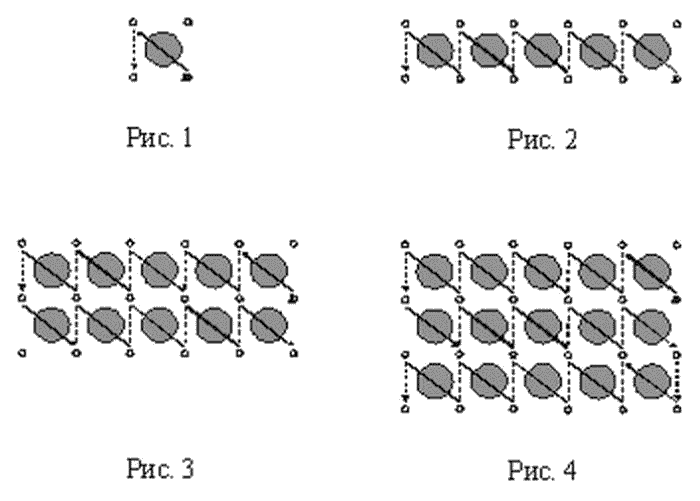 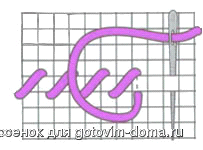 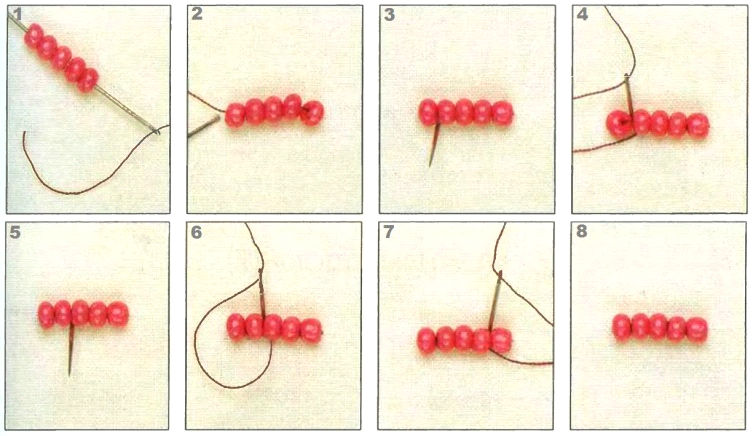 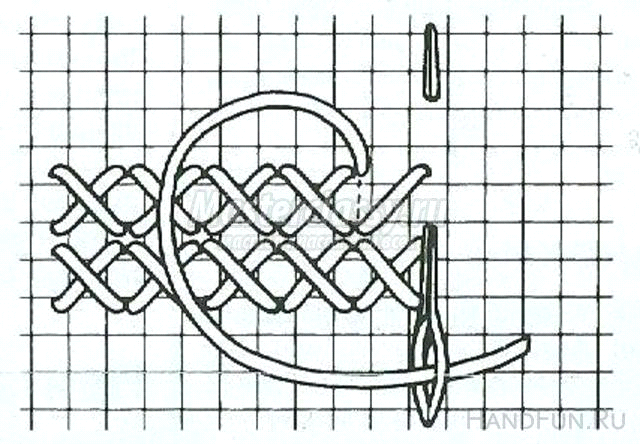 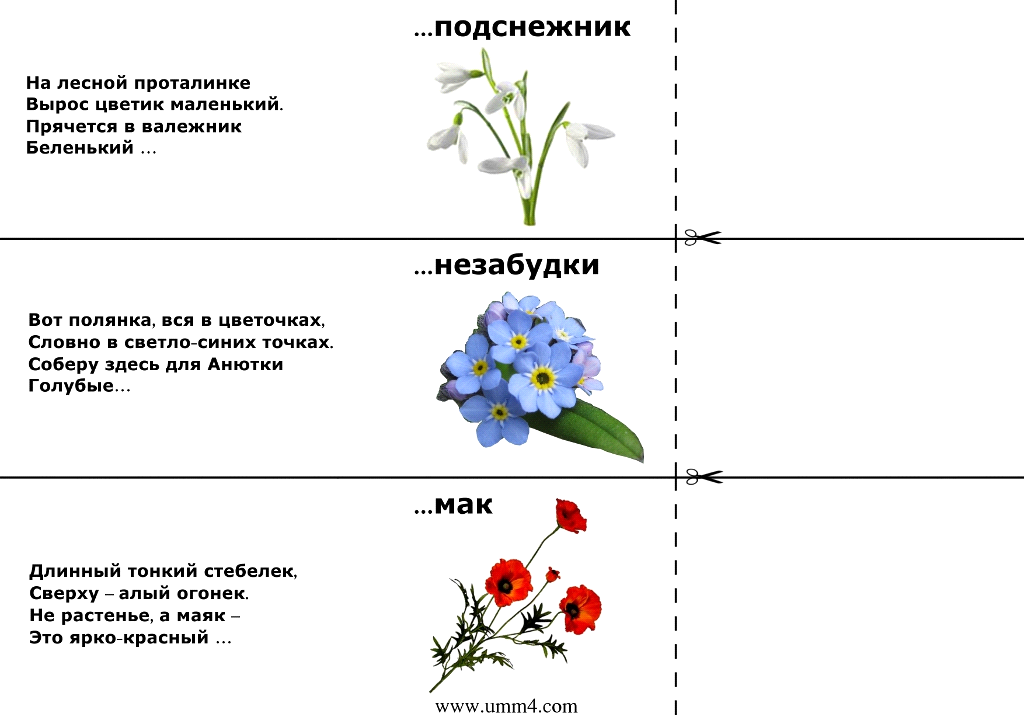 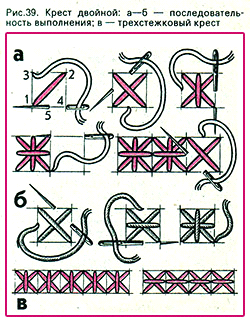 